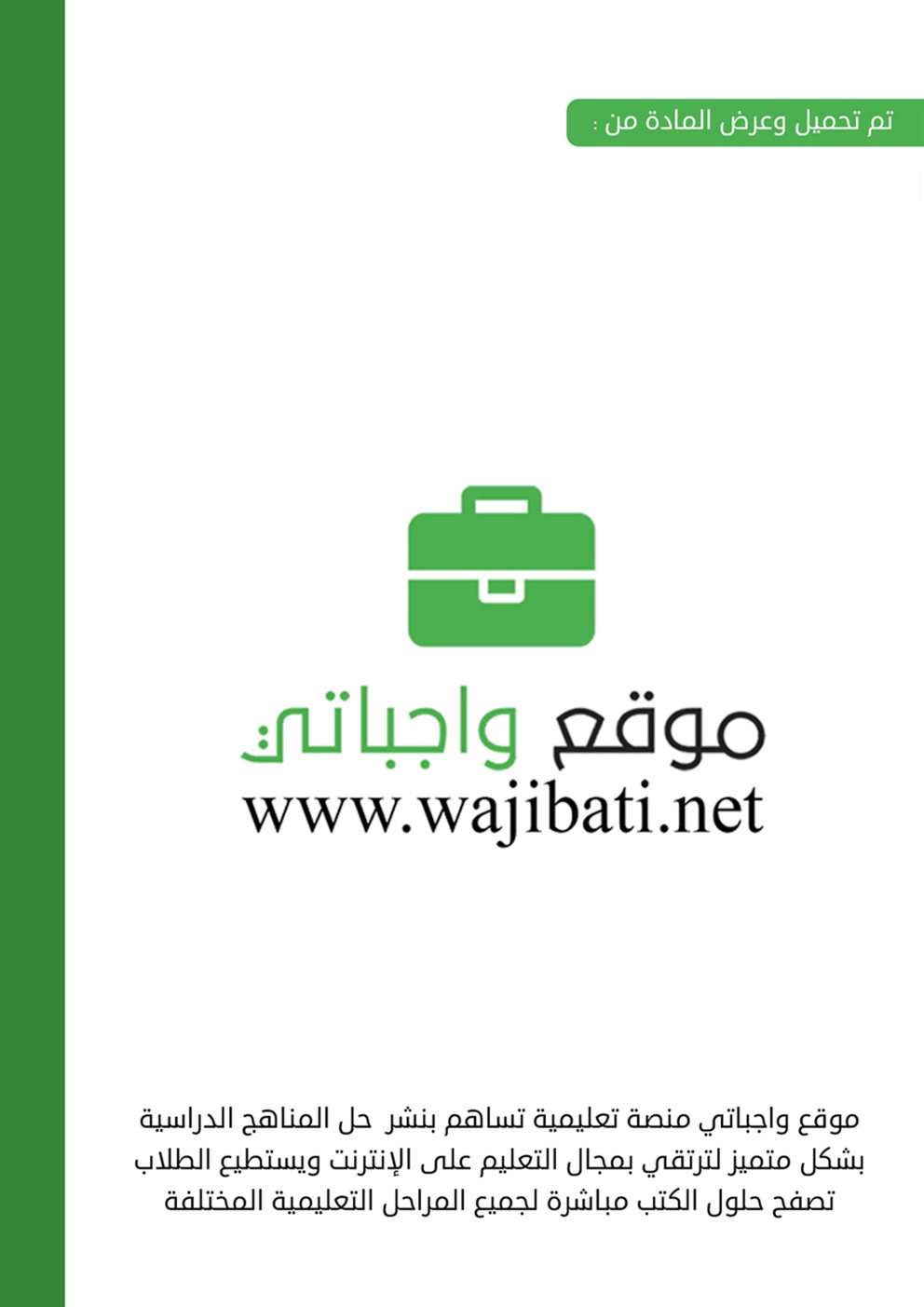 المملكة العربية السعودية 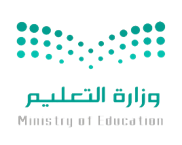 وزارة التعليم الادارة العامة للتعليم بمنطقة مدرسة........... اختبار مادة (التربية الفنية) للصف (رابع)# اختاري الإجابة الصحيحة:1-مصدر كلمة جرافيك في الأصل كلمةعربيهأجنبية2-مجالات استخدام فنون الجرافيك الدعاية والإعلان والمواقع الالكترونية  تصميم المطبوعات وأغلفة الكتبتصميم الشعارات والرموز جميع ما سبق3-الجرافيك هو الخط :المرسوم المكتوبالمرسوم والمكتوب4-من قواعد الزخرفة الإسلامية :التكرارالتماثلالتوازنجميع ما سبق5-من عناصر الزخرفة الإسلامية :هندسية نباتيةخطية وكتابيةجميع ما سبق6- التماثل الكلي هو تطابق الوحدة الزخرفية بكاملها عدة مراتصحخطأ7- استخدم المسلمين زخرفة التماثل الكلي في تزيين جدران المساجد والقبابوالمآذنصحخطأ8- زخرفة الأبواب والنوافذ بالتطعيم والرسموالتلوينوالحفر ليست من الفن الإسلاميصحخطأ9- التماثل المتعاكس هو تكرار الوحدة الزخرفية في أوضاع متعاكسة عن اتجاهها الأصليصحخطأ10- الدقة والنظامو الاتزان من القيم الجمالية في التماثل الكلي صحخطأالمجموع الكلي10اسم الطالبةشعبة